Dragi moji boravkaši! Dobar dan!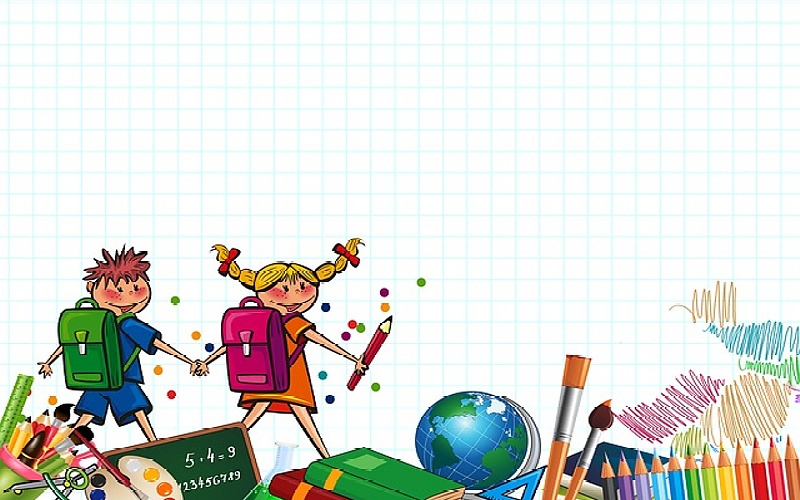 Ovih dana se ne vidimo u našoj učionici, pa ćemo malo ponoviti nastavne sadržaje na ovaj način.Nadam se da uspijevate uspješno odraditi sve zadatke Vaših učiteljica, te da nije teško! Znam da u četvrtom razrednu imate puno opsežnog gradiva, više obaveza, ali isto tako vjerujem da vi to sve s lakoćom odrađujete.U ovom dokumentu ću  staviti nekoliko kvizova i kreativni kutak da možete malo ponoviti sve što ste do sad naučili ili odradili kod Vaših razrednica. Kreativni kutak je za sve koji se žele malo opustiti, odmoriti od pisanja ili računanja. Navedene aktivnosti su za tri dana nastave na daljinu. Napominjem da navedene aktivnosti nisu obavezne, te shvaćam da Vam je primarno napraviti zadatke od Vaših učiteljica ujutro. MATEMATIKAhttps://wordwall.net/hr/resource/8211150/matematika/matematika-4-kuthttps://wordwall.net/hr/resource/734590/matematika/kut-i-vrste-kutovahttps://wordwall.net/hr/resource/6582600/matematika/kutPravi kut možeš napraviti pomoću papira. Pokušaj i zabavi se! Sretno!Prvi i drugi korak na slici ispod.                             Treći i četvrti korak na ovoj slici.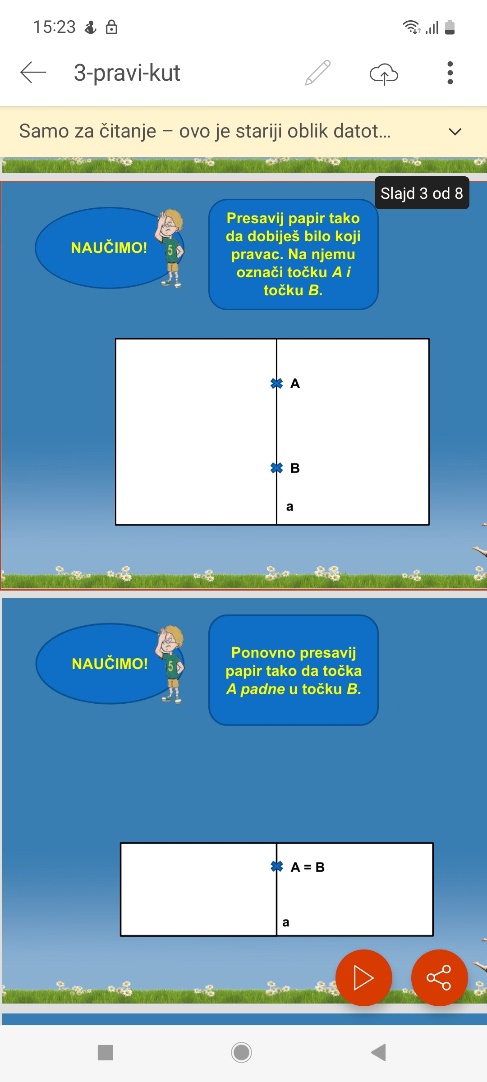 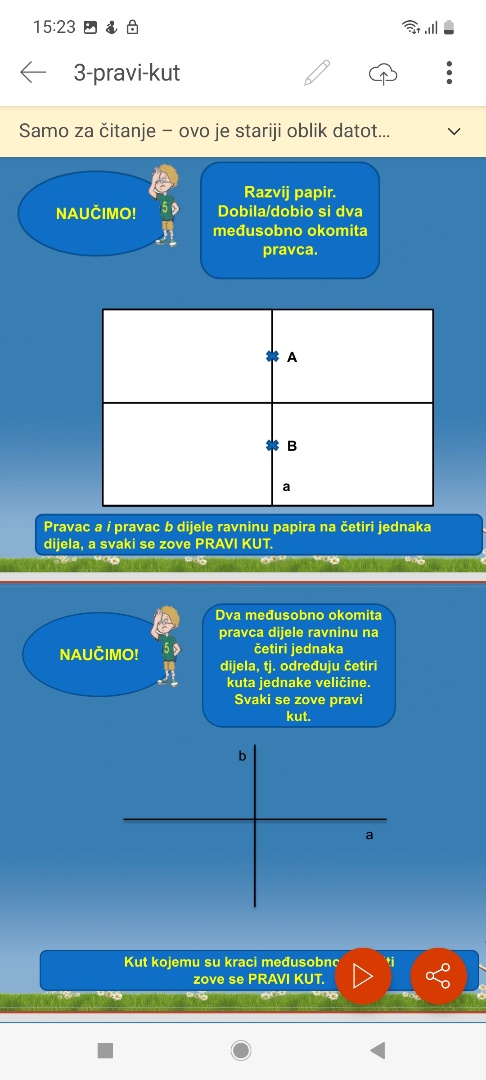 HRVATSKI JEZIKUz ovaj kviz prisjeti se što ste naučili o personifikaciji.https://wordwall.net/hr/resource/1698246/hrvatski-jezik/personifikacija-ili-usporedba-acohaPRIRODA I DRUŠTVOAko imate mogućnosti možete si ovaj nastavni listić printati, a ukoliko ne možete riješite ga usmeno tak da čitaš pitanja i odgovore napiši na jedan obični papir.Prirodno-zemljopisni uvjeti nizinskih krajevaGospodarske djelatnosti nizinskih krajeva ponovi uz kviz https://wordwall.net/hr/resource/24307628/priroda-i-dru%c5%a1tvo/gospodarske-djelatnostihttps://wordwall.net/hr/resource/7201875/priroda-i-dru%c5%a1tvo/gospodarske-djelatnosti-nizinskih-krajevahttps://wordwall.net/hr/resource/23881040/priroda-i-dru%c5%a1tvo/nizinski-krajevi-prirodna-obilje%c5%bejaKREATIVNI KUTAK  Napravi predah od svih aktivnost koje su vezane za sjedenje, pisanje i učenje!Misli na svoje tijelo! 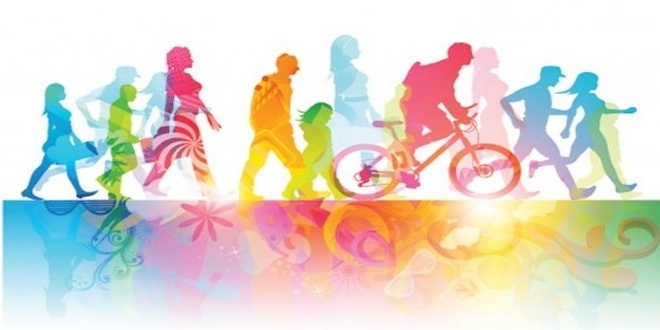 Vježbe za opuštanje! https://vimeo.com/user20558744/review/637497603/422e40ccb4https://vimeo.com/user20558744/review/637497615/b2ebe984dcPles:https://www.youtube.com/watch?v=CyfM2o0d0IENakon opuštajućih vježbi i plesa ( u kojem će djevojčice uživati)  možeš izaći malo van. Izazovi prijatelja, brata, sestru, mamu ili tatu. Odigrajte zajedno igru skakanje u vreći. Zabavite se i nasmijte!   Skakanje u vreći      Uđi u vreću do dna, uhvati je rub i skači.Skakati možeš po dužini dvorišta, livade… 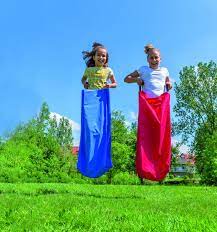 9.11. obilježavamo Međunarodni dan izumiteljaKako bih to mogli obilježiti nakon što se vratimo u školske klupe. Imam nekoliko ideja za vas. Tko je vaš najdraži izumitelj?Učenje o izumima i izumiteljima zabavno je i jednostavno! Budi mali istražitelj! Istraži i pronađi sve o izumiteljima. Možeš izabrati jednog izumitelja i njegov izum po kojem je poznati. Tko je vaš najdraži izumitelj? Što je izumio? Razmisli, pronađi i zatim to možeš i nacrtati. Nacrtaj svog najdražeg izumitelja na jedan manji papir, a na drugi papir njegov izum.Ukoliko prikupimo dovoljno izumitelja i izuma. Moći ćemo IZUMITI naš razredni MEMORY. Memory igra kroz koju ćemo na zabavan način učiti o izumiteljima i izumima. Ako netko želi ( znam da ima kreativaca među vama i da znate svašta napraviti i sami) probaj ti izumiti svoj slavni izum. Pogledaj listić ispod. Možeš raditi na tom listiću. 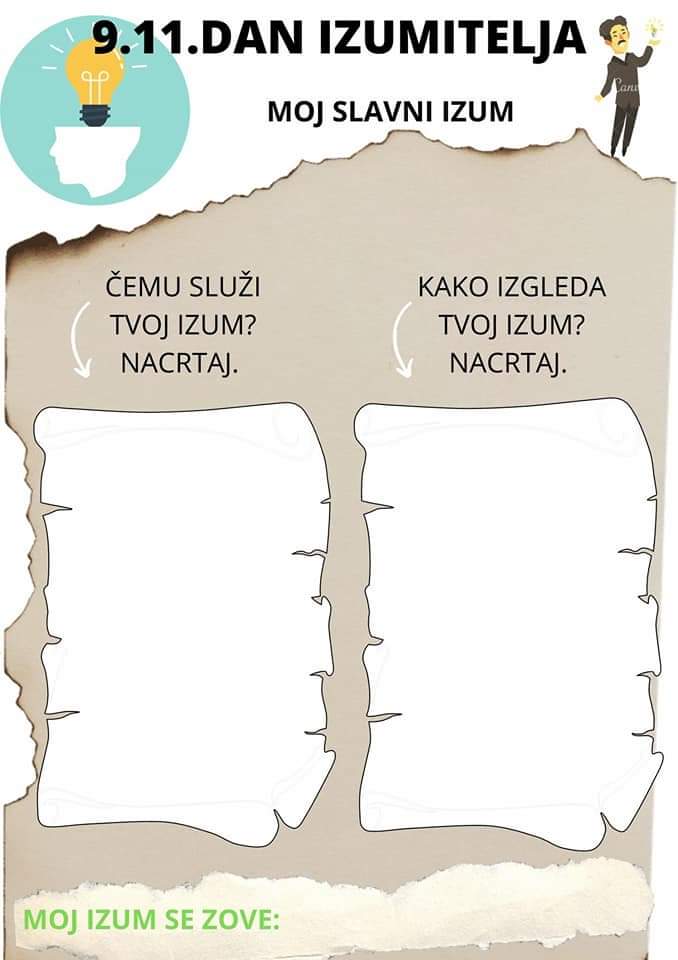 Još jednom napominjem da zadatci nisu obavezni, ali svakako se nadam da će se naći barem nešto za svakog od vas da malo ponovite nastavne sadržaje. Tjedan će brzo proći, pa tako i ova tri dana naše nastave na daljinu. Uskoro i vrlo brzo se vidimo u školskim klupama.    Ako će bilo tko od vas imati pitanja ili tabati pomoć, možemo se čuti u našoj Viber grupi.     Pozdrav od učiteljice Alene!                                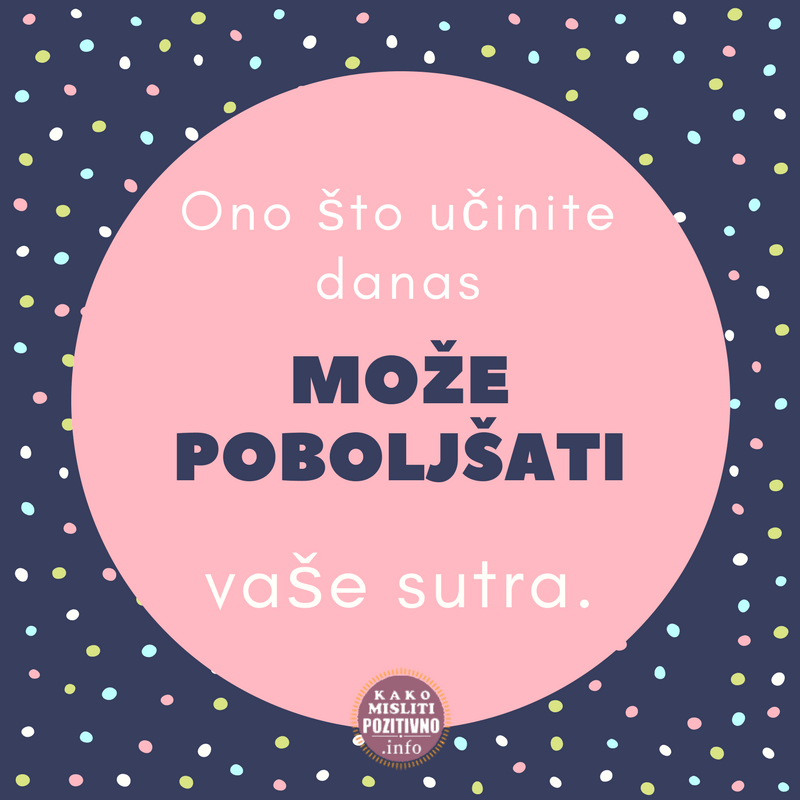 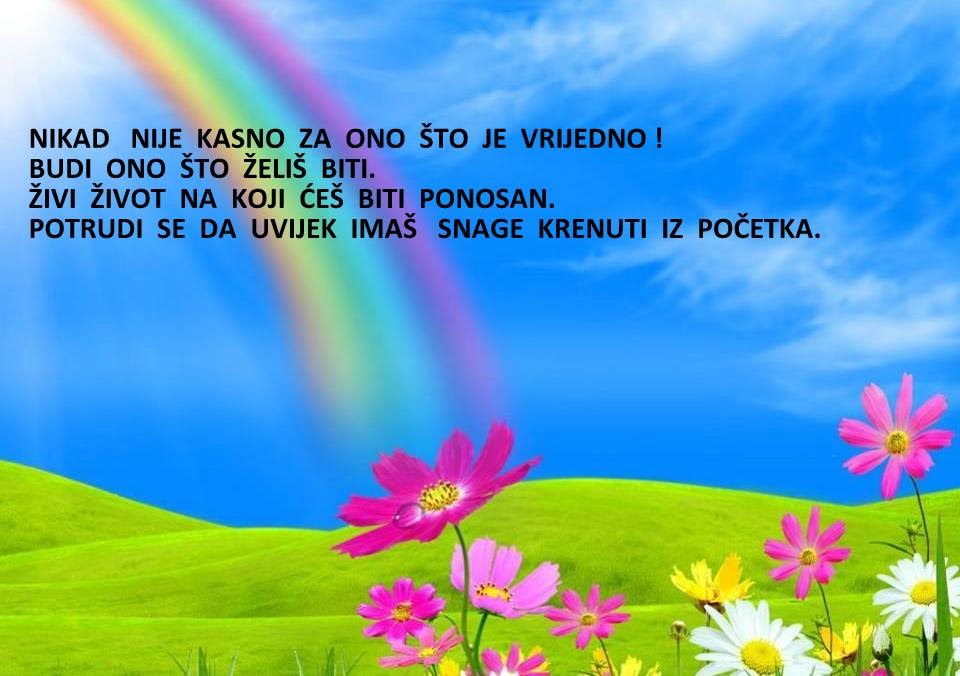 1. Nizinski krajevi smješteni su:1. Nizinski krajevi smješteni su:1. Nizinski krajevi smješteni su:1. Nizinski krajevi smješteni su:1. Nizinski krajevi smješteni su:a) na Z i SZ Hrvatskeb) na SZ i I Hrvatskeb) na SZ i I Hrvatskec) na I i JI Hrvatske.c) na I i JI Hrvatske.2. U nizinskim krajevima prevladava:2. U nizinskim krajevima prevladava:2. U nizinskim krajevima prevladava:2. U nizinskim krajevima prevladava:2. U nizinskim krajevima prevladava:a) hladno podnebljeb) umjereno toplo podnebljeb) umjereno toplo podnebljeb) umjereno toplo podnebljec) toplo podneblje.3. Nizinski reljef na zemljovidu je prikazan:3. Nizinski reljef na zemljovidu je prikazan:3. Nizinski reljef na zemljovidu je prikazan:3. Nizinski reljef na zemljovidu je prikazan:3. Nizinski reljef na zemljovidu je prikazan:a) plavom bojomb) smeđom bojomb) smeđom bojomc) tonovima zelene boje.c) tonovima zelene boje.4. Požeška kotlina, Slavonija, Baranja su zavičajna područja smještena:4. Požeška kotlina, Slavonija, Baranja su zavičajna područja smještena:4. Požeška kotlina, Slavonija, Baranja su zavičajna područja smještena:4. Požeška kotlina, Slavonija, Baranja su zavičajna područja smještena:4. Požeška kotlina, Slavonija, Baranja su zavičajna područja smještena:a) na istoku RHb) na zapadu RHb) na zapadu RHc) na sjeverozapadu RH.c) na sjeverozapadu RH.5. Zavičajno područje nizinskih krajeva nije:5. Zavičajno područje nizinskih krajeva nije:5. Zavičajno područje nizinskih krajeva nije:5. Zavičajno područje nizinskih krajeva nije:5. Zavičajno područje nizinskih krajeva nije:a) Posavinaa) Posavinab) Pounjec) Vukomeričke gorice.c) Vukomeričke gorice.6. Nizina uzduž rijeke Drave naziva se:6. Nizina uzduž rijeke Drave naziva se:6. Nizina uzduž rijeke Drave naziva se:6. Nizina uzduž rijeke Drave naziva se:6. Nizina uzduž rijeke Drave naziva se:a) Podunavljeb) Podravinab) Podravinac) Pokuplje.c) Pokuplje.7. Poplave u nizinskim krajevima uzrokuju:7. Poplave u nizinskim krajevima uzrokuju:7. Poplave u nizinskim krajevima uzrokuju:7. Poplave u nizinskim krajevima uzrokuju:7. Poplave u nizinskim krajevima uzrokuju:a) rijekeb) lokveb) lokvec) bare.c) bare.8. Prostrane nizine smještene su uz:8. Prostrane nizine smještene su uz:8. Prostrane nizine smještene su uz:8. Prostrane nizine smještene su uz:8. Prostrane nizine smještene su uz:a) moreb) potočićb) potočićc) rijeke.c) rijeke.9. U nizinskoj Hrvatskoj jedino prirodno jezero je:9. U nizinskoj Hrvatskoj jedino prirodno jezero je:9. U nizinskoj Hrvatskoj jedino prirodno jezero je:9. U nizinskoj Hrvatskoj jedino prirodno jezero je:9. U nizinskoj Hrvatskoj jedino prirodno jezero je:a) Dubravskob) Kopačevob) Kopačevoc) Kozjak.c) Kozjak.10. Nadmorska visina većine nizinske Hrvatske ne prelazi:10. Nadmorska visina većine nizinske Hrvatske ne prelazi:10. Nadmorska visina većine nizinske Hrvatske ne prelazi:10. Nadmorska visina većine nizinske Hrvatske ne prelazi:10. Nadmorska visina većine nizinske Hrvatske ne prelazi:a) 200 metarab) 450 metarab) 450 metarac) 500 metara.c) 500 metara.